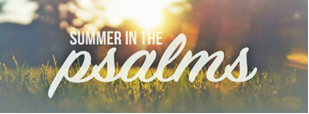 Psalm 144  (Of David.)1 Praise be to the Lord my Rock,
    who trains my hands for war,
    my fingers for battle.
2 He is my loving God and my fortress,
    my stronghold and my deliverer,
my shield, in whom I take refuge,
    who subdues peoples under me.3 Lord, what are human beings that you care for them,
    mere mortals that you think of them?
4 They are like a breath;
    their days are like a fleeting shadow.5 Part your heavens, Lord, and come down;
    touch the mountains, so that they smoke.
6 Send forth lightning and scatter the enemy;
    shoot your arrows and rout them.
7 Reach down your hand from on high;
    deliver me and rescue me
from the mighty waters,
    from the hands of foreigners
8 whose mouths are full of lies,
    whose right hands are deceitful.9 I will sing a new song to you, my God;
    on the ten-stringed lyre I will make music to you,
10 to the One who gives victory to kings,
    who delivers his servant David.From the deadly sword 11 deliver me;
    rescue me from the hands of foreigners
whose mouths are full of lies,
    whose right hands are deceitful.12 Then our sons in their youth
    will be like well-nurtured plants,
and our daughters will be like pillars
    carved to adorn a palace.
13 Our barns will be filled
    with every kind of provision.
Our sheep will increase by thousands,
    by tens of thousands in our fields;
14     our oxen will draw heavy loads.
There will be no breaching of walls,
    no going into captivity,
    no cry of distress in our streets.
15 Blessed is the people of whom this is true;
    blessed is the people whose God is the Lord.2 Chronicles 20:13-15 “All the men of Judah, with their wives and children and little ones, stood there before the Lord.14 Then the Spirit of the Lord came on Jahaziel son of Zechariah…a Levite and descendant of Asaph, as he stood in the assembly.15 He said: “Listen, King Jehoshaphat and all who live in Judah and Jerusalem! This is what the Lord says to you: ‘Do not be afraid or discouraged because of this vast army. For the battle is not yours, but God’s.”Ephesians 6:11-17 (The Voice)  “ Put on the full armor of God to protect yourselves from the devil and his evil schemes. 12 We’re not waging war against enemies of flesh and blood alone. No, this fight is against tyrants, against authorities, against supernatural powers and demon princes that slither in the darkness of this world, and against wicked spiritual armies that lurk about in heavenly places.13 And this is why you need to be head-to-toe in the full armor of God: so you can resist during these evil days and be fully prepared to hold your ground. 14 Yes, stand—truth banded around your waist, righteousness as your chest plate, 15 and feet protected in preparation to proclaim the good news of peace. 16 Don’t forget to raise the shield of faith above all else, so you will be able to extinguish flaming spears hurled at you from the wicked one. 17 Take also the helmet of salvation and the sword of the Spirit, which is the word of God.”Zechariah 4:6  “ So he said to me, “This is the word of the Lord to Zerubbabel: ‘Not by might nor by power, but by my Spirit,’ says the Lord Almighty.”2 Corinthians 10:3-5 “For though we live in the world, we do not wage war as the world does. 4 The weapons we fight with are not the weapons of the world. On the contrary, they have divine power to demolish strongholds. 5 We demolish arguments and every pretension that sets itself up against the knowledge of God, and we take captive every thought to make it obedient to Christ.”Revelations 21:3-5 “And I heard a loud voice from the throne saying, “Look! God’s dwelling place is now among the people, and he will dwell with them. They will be his people, and God himself will be with them and be their God. 4 ‘He will wipe every tear from their eyes. There will be no more death’ or mourning or crying or pain, for the old order of things has passed away.”5 He who was seated on the throne said, “I am making everything new!” Then he said, “Write this down, for these words are trustworthy and true.”